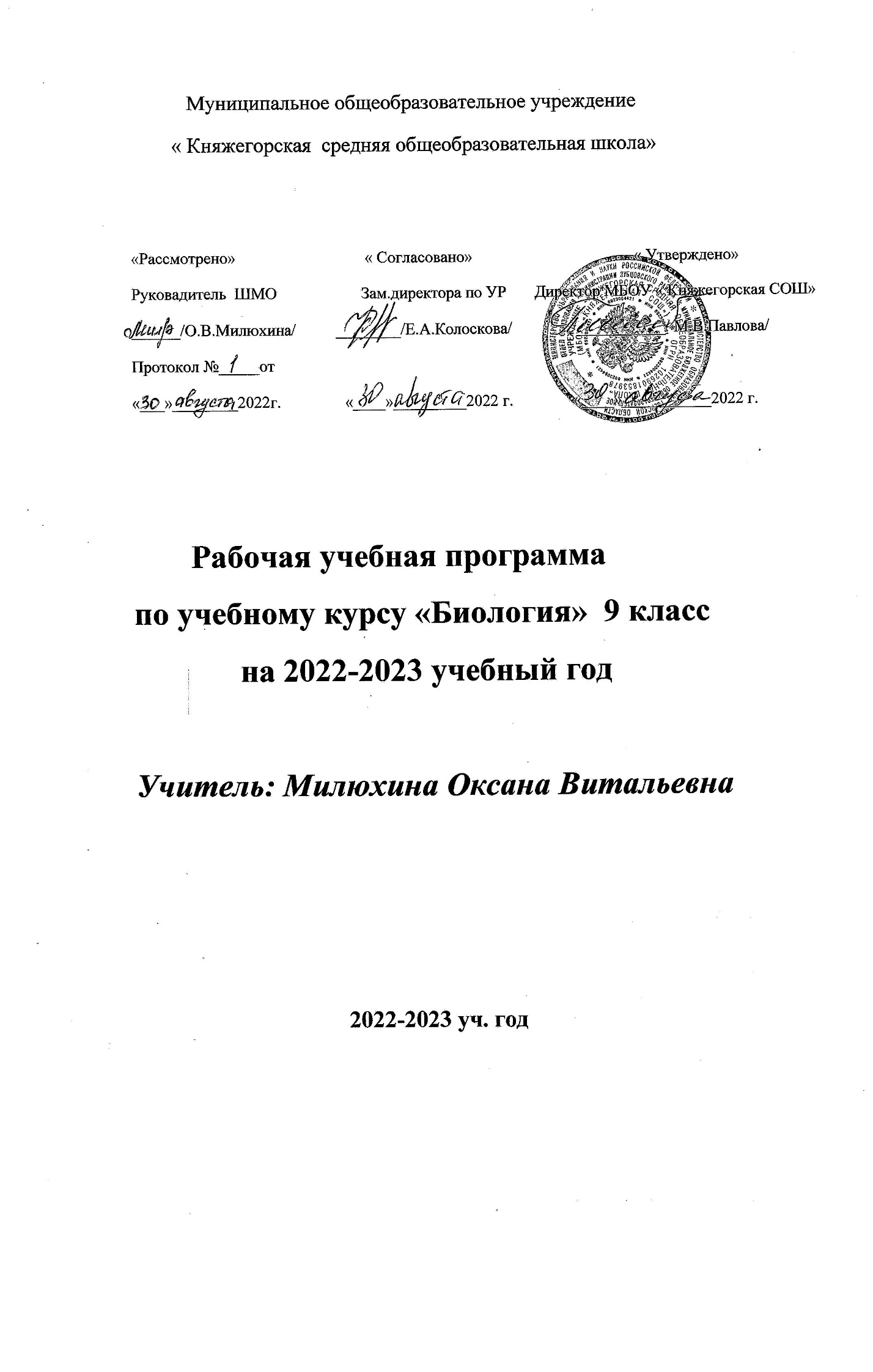 Пояснительная запискаРабочая программа по биологии в 9 классе построенана основе Закона РФ «Об образовании» от 29.12.2013 № 273-ФЗ;Федерального Государственного Образовательного Стандарта основного общегообразования, утвержденного приказом Министерства образования и науки РоссийскойФедерации от «17» декабря 2010 г. № 1897;«Примерной программы основного общего образования. Биология. Естествознание– М.:Просвещение, 2010. Серия «Стандарты второго поколения, программы авторского коллектива под руководством В.В. Пасечника (сборник «Биология. Рабочие программы. 5-9 классы.» - М.: Дрофа,2013.);Федерального перечня учебников, рекомендованных (допущенных) к использованию вобразовательном процессе в образовательных учреждениях, реализующих программы общего образования на 2018-2019 учебный год;на основании основной общеобразовательной программы МБОУ «Княжегорская СОШ»Содержательный статус программы – базовый. Она предназначена для реализациитребований ФГОС второго поколения к условиям и результату образования обучающихсяосновной школы по биологии согласно учебному плану общеобразовательного учреждения на1 учебный год.Данная рабочая программа по биологии – 9 класс «Введение в общую биологию»построена на основе фундаментального ядра содержания основного общего образования,требований результатам освоения основной образовательной программы основного общего образования, требований к структуре основной образовательной программы, прописанной в Федеральном государственном образовательном стандарте основного общего образования, а также концепции духовно- нравственного развития и воспитания гражданина России. В ней учитываются основные идеи и положения программы развития и формирования универсальных учебных действий обучающихся для основного общего образования, соблюдается преемственность с программами начального образования. Рабочая программа соответствует авторской программе основного общего образования по биологии под руководством профессора В.В. ПасечникаПрограмма конкретизирует содержание предметных тем, перечисленных вобразовательном стандарте, рекомендует последовательность их изучения и приводит примерное распределение учебных часов на изучение каждого раздела курса.Цели реализации программы - достижение обучающимися результатов изученияпредмета в соответствии с требованиями, утвержденными ФГОС, освоение метапредметных понятий, универсальных учебных действий, создание условий для достижения личностных результатов основного общего образования.Изучение биологии направлено на достижение следующих целей:1) формирование системы научных знаний о живой природе, закономерностях еѐ развитияисторически быстром сокращении биологического разнообразия в биосфере в результатедеятельности человека, для развития современных естественнонаучных представлений о картине мира;2) формирование первоначальных систематизированных представлений о биологическихобъектах, процессах, явлениях, закономерностях, об основных биологических теориях, обэкосистемной организации жизни, о взаимосвязи живого и неживого в биосфере, онаследственности и изменчивости; овладение понятийным аппаратом биологии;3) приобретение опыта использования методов биологической науки и проведениянесложных биологических экспериментов для изучения живых организмов и человека,проведения экологического мониторинга в окружающей среде;4) формирование основ экологической грамотности: способности оценивать последствиядеятельности человека в природе, влияние факторов риска на здоровье человека; выбирать целевые и смысловые установки в своих действиях и поступках по отношению к живой природе,здоровью своему и окружающих, осознание необходимости действий по сохранениюбиоразнообразия и природных местообитаний видов растений и животных;5) формирование представлений о значении биологических наук в решениипроблем необходимости рационального природопользования защиты здоровья людей в условиях быстрого изменения экологического качества окружающей среды;6) освоение приѐмов оказания первой помощи, рациональной организации труда иотдыха, выращивания и размножения культурных растений и домашних животных, ухода за ними.Цели биологического образования в основной школе формулируются на несколькихуровнях: глобальном, метапредметном, личностном и предметном, на уровне требований к результатам освоения содержания предметных программ.Глобальные цели биологического образования являются общими для основной и старшейшколы и определяются социальными требованиями, в том числе изменением социальнойситуации развития — ростом информационных перегрузок, изменением характера и способов общения и социальных взаимодействий (объемы и способы получения информации порождают ряд особенностей развития современных подростков). Наиболее продуктивными с точки зрения решения задач развития подростка являются социоморальная и интеллектуальная взрослость.Помимо этого, глобальные цели формулируются с учетом рассмотрениябиологического образования как компонента системы образования в целом, поэтому они являются наиболее общими и социально значимыми.С учетом вышеназванных подходов глобальными целями биологического образованияявляются:• социализация обучаемых, как вхождение в мир культуры и социальных отношений,обеспечивающее включение обучающихся в ту или иную группу или общность — носителя ее норм, ценностей, ориентаций, осваиваемых в процессе знакомства с миром живой природы:• приобщение к познавательной культуре как системе познавательных (научных)ценностей, накопленных обществом в сфере биологической науки.Помимо этого, биологическое образование призвано обеспечить:• ориентацию в системе моральных норм и ценностей: признание высокой ценностижизни во всех ее проявлениях, здоровья своего и других людей; экологическое сознание;воспитание любви к природе;• развитие познавательных мотивов, направленных на получение нового знания оживой природе; познавательных качеств личности, связанных с усвоением основ научных знаний, овладением методами исследования природы, формированием интеллектуальных умений;• овладение ключевыми компетентностями: учебно-познавательными,информационными, ценностно-смысловыми, коммуникативными;• формирование у учащихся познавательной культуры, осваиваемой в процессепознавательной деятельности, и эстетической культуры как способности к эмоционально-ценностному отношению к объектам живой природы.Задачи:1) обеспечение в процессе изучения биологии условий для достижения планируемыхрезультатов;2) создание в процессе изучения предмета условий для развития личности,способностей, удовлетворения познавательных интересов, самореализации обучающихся, в том числе одаренных;3) создание в процессе изучения предмета условий для формирования ценностейобучающихся, основ их гражданской идентичности и социально - профессиональныхориентаций;4) включение обучающихся в процессы преобразования социальной среды,формирование у них лидерских качеств, опыта социальной деятельности, реализациисоциальных проектов и программ;5) создание в процессе изучения предмета условий для формирования у обучающихсянавыков здорового и безопасного для человека и окружающей его среды образа жизни;6) создание в процессе изучения предмета условий для формирования уобучающихся опыта самостоятельной учебной деятельности;7) знакомство обучающихся с методами научного познания и методами исследованияобъектов и явлений природы;8) Формирование у обучающихся умений наблюдать природные явления ивыполнять опыты, лабораторные работы и экспериментальные исследования;9) овладение обучающихся такими общенаучными понятиями, как природноеявление, эмперически установленный факт, проблема, гипотеза, теоретический вывод,результат экспериментальной проверки;10)понимание обучающимися отличий научных данных от непроверенной информации,ценности науки для удовлетворения бытовых, производственных и культурных потребностей человека.Ценностные ориентиры содержания учебного предмета.В качестве ценностных ориентиров биологического образования выступают объекты,изучаемые в курсе биологии, к которым у учащихся формируется ценностное отношение. При этом ведущую роль играют познавательные ценности, так как данный учебный предмет входит в группу предметов познавательного цикла, главная цель которых заключается в изучении природы.Основу познавательных ценностей составляют научные знания и научные методыпознания. Познавательные ценностные ориентации, формируемые в процессе изучения биологии, проявляются в признании:• ценности научного знания, его практической значимости, достоверности;• ценности биологических методов исследования живой инеживой природы; • понимании сложности и противоречивостисамого процесса познания.Развитие познавательных ценностных ориентаций содержания курса биологиипозволяет сформировать: • уважительное отношение к созидательной, творческойдеятельности;• понимание необходимости здорового образа жизни;• осознание необходимости соблюдать гигиеническиеправила и нормы; • сознательный выбор будущейпрофессиональной деятельности.Курс биологии обладает возможностями для формирования коммуникативных ценностей,основу которых составляют процесс общения и грамотная речь. Коммуникативные ценностные ориентации курса способствуют:• правильному использованию биологической терминологии и символики;• развитию потребности вести диалог, выслушивать мнение оппонента,участвовать в дискуссии; • развитию способности открыто выражать иаргументированно отстаивать свою точку зрения.Курс биологии в наибольшей мере, по сравнению с другими школьными курсами,направлен на формирование нравственных ценностей — ценности жизни во всех ее проявлениях, включая понимание самоценности, уникальности и неповторимости всех живых объектов, в том числе и человека.Ценностные ориентации, формируемые в курсе биологии в сфере эстетическихценностей, предполагают воспитание у учащихся способности к восприятию и преобразованию живой природы по законам красоты, гармонии; эстетического отношения к объектам живой природы.Все выше обозначенные ценности и ценностные ориентации составляют в совокупностиоснову для формирования ценностного отношения к природе, обществу, человеку в контексте общечеловеческих ценностей истины, добра и красоты.Построение учебного содержания курса осуществляется последовательно от общего кчастному с учѐтом реализации внутрипредметных и метапредметных связей. В основуположено взаимодействие научного, гуманистического, аксиологического,культурологического, личностно-деятельностного, историко-проблемного, интегративного, компетентностного подходов.Изучение биологии на ступени основного общего образования традиционно направленона формирование у учащихся представлений об отличительных особенностях объектов живой природы, их многообразии и эволюции; о человеке как биосоциальном существе. Для формирования у учащихся основ научного мировоззрения, развития интеллектуальных способностей и познавательных интересов в процессе изучения биологии основное внимание уделяется знакомству учащихся с методами научного познания живой природы, постановке проблем, требующих от учащихся самостоятельной деятельности по их разрешению.Содержание курса направлено на формирование универсальных учебных действий,обеспечивающих развитие познавательных и коммуникативных качеств личности. Обучающиеся включаются в проектную и исследовательскую деятельность, основу которой составляют такие учебные действия, как умение видеть проблемы, ставить вопросы, классифицировать, наблюдать, проводить эксперимент, делать выводы, объяснять, доказывать, защищать свои идеи, давать определения понятий, структурировать материал и др. Учащиеся включаются в коммуникативную учебную деятельность, где преобладают такие еѐ виды, как умение полно и точно выражать свои мысли, аргументировать свою точку зрения, работать в группе, представлятьи сообщать информацию в устной и письменной форме, вступать в диалог и т. д.Предлагаемая рабочая программа реализуется в учебниках биологии и учебно-методических пособиях, созданных коллективом авторов под руководством В. В. Пасечника.Общая характеристика учебногопредмета. Учебное содержание курса биологии включает:Введение в общую биологию, 68 ч, 2 ч в неделю (9 класс).Такое построение программы сохраняет лучшие традиции в подаче учебногоматериала с постепенным усложнением уровня его изложения в соответствии с возрастомучащихся. Оно предполагает последовательное формирование и развитие основополагающих биологических понятий в 9 классе.В 9 классе обобщаются знания о жизни и уровнях еѐ организации, раскрываютсямировоззренческие вопросы о происхождении и развитии жизни на Земле, обобщаются иуглубляются понятия об эволюционном развитии организмов. Учащиеся получают знанияоснов цитологии, генетики, селекции, теории эволюции. Полученные биологические знанияслужат основой при рассмотрении экологии организма, популяции, биоценоза, биосферы и обответственности человека за жизнь на Земле.Учащиеся должны усвоить и применять в своей деятельности основные положениябиологической науки о строении и жизнедеятельности организмов, ихиндивидуальном и историческом развитии, структуре,функционировании, многообразии экологических систем, их изменении под влиянием деятельностичеловека; научиться принимать экологически правильные решения в области природопользования.Изучение биологии по предлагаемой программе предполагает ведениефенологических наблюдений, опытнической и практической работы. Для пониманияучащимися сущности биологических явлений в программу введены лабораторные работы,экскурсии, демонстрации опытов, проведение наблюдений. Всѐ это даѐт возможностьнаправленно воздействовать на личность учащегося: тренировать память, развиватьнаблюдательность, мышление, обучать приѐмам самостоятельной учебной деятельности,способствовать  развитию любознательности и интереса к предмету.Место учебного предмета в учебном плане.Курсу биологии на ступени основного общего образования предшествует курс окружающегомира, включающий интегрированные сведения из курсов физики, химии, биологии, астрономии,географии. По отношению к курсу биологии данный курс является пропедевтическим, в ходеосвоения его содержания у учащихся формируются элементарные представления о растениях,животных, грибах и бактериях, их многообразии, роли в природе и жизни человека.Помимо этого, в курсе окружающего мира рассматривается ряд понятий, интегративных посвоей сущности и значимых для последующего изучения систематического курса биологии:тела и вещества, неорганические и органические вещества, агрегатные состояния вещества,испарение, почва и др. Опираясь на эти понятия, учитель биологии может более полно и точнос научной точки зрения раскрывать физико-химические основы биологических процессов иявлений, изучаемых в основной школе (питание, дыхание, обмен веществ).В свою очередь, содержание курса биологии в основной школе, включающее сведенияо многообразии организмов, биологической природе и социальной сущности человека,служит основой для изучения общих биологических закономерностей, теорий, законов,гипотез в старшей школе, где особое значение приобретают мировоззренческие, теоретическиепонятия.В соответствии с требованиями Федерального государственного образовательногостандарта на обязательное изучение биологии в 9 класс отводится 68 часов, 2 часа в неделю.Таким образом, содержание курса в основной школе представляет собой важноенеотъемлемое звено в системе непрерывного биологического образования, являющеесяосновой для последующей уровневой и профильной дифференциации.Личностные, метапредметные и предметные результаты освоения учебногопредмета.Деятельность образовательного учреждения общего образования в обучении биологии должнабыть направлена на достижение обучающимися следующих личностных результатов:1) знание основных принципов и правил отношения к живой природе, основ здоровогообраза жизни и здоровьесберегающих технологий;2) реализация установок здорового образа жизни;3) сформированность познавательных интересов и мотивов, направленных на изучениеживой природы, интеллектуальных умений (доказывать, строить рассуждения, анализировать,сравнивать, делать выводы и др.); эстетического отношения к живым объектам.Метапредметными результатами освоения выпускниками основной школы программы побиологии являются: 1) овладение составляющими исследовательской и проектнойдеятельности, включая умения видеть проблему,ставить вопросы, выдвигать гипотезы, давать определения понятиям, классифицировать,наблюдать, проводить эксперименты, делать выводы и заключения, структурировать материал,объяснять, доказывать, защищать свои идеи;2) умения работать с разными источниками биологической информации: находитьбиологическую информацию в различных источниках (тексте учебника, научно-популярнойлитературе, биологических словарях и справочниках), анализировать и оценивать информацию,преобразовывать информацию из одной формы в другую;3) способность выбирать целевые и смысловые установки в своих действиях и поступках поотношению к живой природе, здоровью своему и окружающих;4) умения адекватно использовать речевые средства для дискуссии и аргументации своейпозиции, сравнивать разные точки зрения, аргументироватьсвою точку зрения, отстаивать свою позицию.Предметными результатами освоения выпускниками основной школы программы по биологии являются:выделение существенных признаков биологических объектов (отличительных признаковживых организмов; клеток и организмов растений, животных, грибов и бактерий; организма человека; видов, экосистем; биосферы) и процессов (обмен веществ и превращения энергии, питание, дыхание, выделение, транспорт веществ, рост, развитие, размножение, регуляция жизнедеятельности организма; круговорот веществ и превращения энергии в экосистемах);приведение доказательств (аргументация) родства человека с млекопитающимиживотными; взаимосвязи человека и окружающей среды; зависимости здоровья человека от состояния окружающей среды; необходимости защиты окружающей среды; соблюдения мер профилактики заболеваний, вызываемых растениями, животными, бактериями, грибами и вирусами, травматизма, стрессов, ВИЧ-инфекции, вредных привычек, нарушения осанки, зрения, слуха, инфекционных и простудных заболеваний;классификация — определение принадлежности биологических объектов копределенной систематической группе;объяснение роли биологии в практической деятельности людей; места и роли человека в природе; родства, общности происхождения и эволюции растений и животных (на примересопоставления отдельных групп); роли различных организмов в жизни человека; значения биологического разнообразия для сохранения биосферы; механизмов наследственности и изменчивости, проявления наследственных заболеваний у человека, видообразования и приспособленности;различение на таблицах частей и органоидов клетки, органов и систем органов человека; на живых объектах и таблицах органов цветкового растения, органов и систем органов животных,растений разных отделов, животных отдельных типов и классов; наиболее распространенных растений и домашних животных, съедобных и ядовитых грибов, опасных для человека растений иживотных;сравнение биологических объектов и процессов, умение делать выводы и умозаключения на основе сравнения;выявление изменчивости организмов; приспособлений организмов к среде обитания;типов взаимодействия разных видов в экосистеме; взаимосвязей между особенностями строения клеток, тканей, органов, систем органов и их функциями;овладение методами биологической науки: наблюдение и описание биологическихобъектов и процессов; постановка биологических экспериментов и объяснение их результатовСодержание учебного предмета Биология. Введение в общую биологию9 класс(68 часов, 2 часа в неделю)Введение (3 часа)Биология наука о живой природе. Значение биологических знаний в современной жизни.Профессии, связанные с биологией. Методы исследования биологии. Понятие «жизнь».Современные научные представления о сущности жизни. Свойства живого. Уровни организацииживой природы.ДемонстрацияПортреты ученых, внесших значительный вклад в развитиебиологической науки. Предметные результатыУчащиеся должны знать: — свойства живого;— методы исследования биологии;— значение биологических знаний всовременной жизни. Учащиеся должны иметьпредставление:— о биологии, как науке о живойприроде; — о профессиях,связанных с биологией;— об уровневой организации живой природы.Раздел 1: УРОВНИ ОРГАНИЗАЦИИ ЖИВОЙПРИРОДЫ Молекулярный уровень (10 часов)Общая характеристика молекулярного уровня организации живого. Состав, строение ифункции органических веществ, входящих в состав живого: углеводы, липиды, белки,нуклеиновые кислоты, АТФ и другие органические соединения. Биологические катализаторы.Вирусы.ДемонстрацияСхемы строения молекул химических соединений, относящихся к основным группаморганических веществ. Лабораторная работа №1Расщепление пероксида водорода ферментомкаталазой. Предметные результаты:Учащиеся должны:— знать состав, строение и функции органических веществ, входящих в состав живого;— иметь первоначальные систематизированные представления о молекулярном уровнеорганизации живого, о вирусах как неклеточных формах жизни;— получить опыт использования методов биологической науки и проведениянесложных биологических экспериментов для изучения свойств органических веществ и функций ферментов как биологических катализаторов.Клеточный уровень (14 часов)Общая характеристика клеточного уровня организации живого. Клетка — структурная ифункциональная единица жизни. Методы изучения клетки. Основные положения клеточной теории.Химический состав клетки и его постоянство. Строение клетки. Функции органоидов клетки.Прокариоты, эукариоты. Хромосомный набор клетки. Обмен веществ и превращение энергии —основа жизнедеятельности клетки. Энергетический обмен в клетке клетки. Аэробное ианаэробное дыхание. Рост, развитие и жизненный цикл клеток. Общие понятия о деленииклетки (митоз, мейоз). Автотрофы, гетеротрофы.ДемонстрацияМоделей-аппликаций, иллюстрирующих строение клетки, деление клетки, синтез белка;микропрепаратов клеток растений и животных.Лабораторная работа №2Изучение клеток растений и животных на готовых микропрепаратахи их описание. Предметные результатыУчащиеся должнызнать:— основные методы изучения клетки;— особенности строения клетки эукариот ипрокариот; — функции органоидов клетки;— основные положения клеточнойтеории; — химический составклетки.Учащиеся должны иметьпредставление: — о клеточномуровне организации живого;— о клетке как структурной и функциональной единице жизни;— об обмене веществ и превращение энергии как основе жизнедеятельности клетки;— о росте, развитии и жизненном цикле клеток;— об особенностях митотического деления клетки. Учащиеся должны получить опыт:— использования методов биологической науки и проведения несложных биологическихэкспериментов для изучения клеток живых организмов.Организменный уровень (15 часов)Бесполое и половое размножение организмов. Половые клетки. Оплодотворение.Индивидуальное развитие организмов. Биогенетический закон. Основные закономерностипередачи наследственной информации. Генетическая непрерывность жизни. Закономерности изменчивости. Мутации, виды мутацийДемонстрацияТаблиц, иллюстрирующих виды бесполого и полового размножения, эмбрионального ипостэмбрионального развития животных, сходство зародышей позвоночных животных; схемы митоза и мейоза, микропрепараты яйцеклетки и сперматозоида животных; модели –аппликации, иллюстрирующие законы наследственности, перекрест хромосом; способовразмножения комнатных растений, их изменчивость; гербарные материалы, коллекции, муляжи гибридных, полиплоидных растений; портреты селекционеров, фотографии, иллюстрирующие результаты селекционной работы.Практические работы№1. Решение генетических задач на наследование признаков при неполномдоминировании. №2. Решение генетических задач на дигибридное скрещивание.№3. Решение генетических задач на наследование признаков,сцепленных с полом. №4. Выявление изменчивости организмов.Предметные результатыУчащиеся должны знать:— сущность биогенетического закона;— основные закономерности передачи наследственнойинформации; — закономерности изменчивости;— основные методы селекции растений, животных имикроорганизмов; — особенности развития половых клеток.Учащиеся должны иметь представление:— организменном уровне организацииживого; — о мейозе;— об особенностях индивидуального развития организмов;— об особенностях бесполого и полового размножения организмов; — об оплодотворении и его биологической роли.Популяционно-видовой уровень (3 часа)Вид. Критерии вида. Структура вида. Популяция — форма существования вида.Демографические показатели. Биологическая классификация.ДемонстрацияГербарии, коллекции, модели, муляжи, живые растения. Лабораторная работа №3 Изучение морфологического критерия вида. ПредметныерезультатыУчащиеся должны знать:— критерии вида и его популяционную структуру;- приводить примеры видов животных и растений; Учащиеся должны иметь представление:— о популяционно-видовом уровне организации живого; — о виде и его структуре;— о происхождении видов;— о популяции как форме существования вида; Учащиеся должны получить опыт:— использования методов биологической науки и проведения несложных биологическихэкспериментов для изучения морфологического критерия видов.Экосистемный уровень (4 часа)Сообщество, экосистема, биогеоценоз. Состав и структура сообщества. Цепи питания.Трофический уровень. Потоки вещества и энергии в экосистеме. Продуктивность сообщества.Саморазвитие экосистемы. Экологическая сукцессия. Значение сукцессий.ДемонстрацияКоллекций, иллюстрирующих экологические взаимосвязи в биогеоценозах;моделей экосистем. Экскурсия №1 Изучение и описание экосистем своей местности. Предметные результатыУчащиеся должны знать:- взаимосвязь популяций в биогеоценозе; — о составе и структуре сообщества;- о потоках вещества и энергии в экосистеме; - о саморазвитии экосистем;Учащиеся должны иметь представление: - о видовом разнообразии;- о морфологической и пространственной структуре сообществ; - о трофической структуре сообществ;- о пирамиде численности и биомассы;- о продуктивности и плодородии экосистем; Учащиеся должны получить опыт:— использования методов биологической науки и проведения несложных биологическихэкспериментов для изучения экологических взаимосвязей в биогеоценозах.Биосферный уровень (3 часа)Биосфера и ее структура, свойства, закономерности. Учение В.И. Вернадского о биосфере.Круговорот веществ и энергии в биосфере. Антропогенное воздействие на биосферу.Основы рационального природопользования. Экологические проблемы, их влияние на жизнь человека. Последствия деятельности человека в экосистемах.ДемонстрацияТаблиц, иллюстрирующих структуру биосферы; схем круговорота веществ в биосфере; схемы влияния хозяйственной деятельности человека на природу; модели-аппликации «Биосфера и человек»; карта заповедников России.Предметные результатыУчащиеся должны знать:– о биосфере и об особенностях существования организмов в различных ее средах;- об основных видах средообразующей деятельности организмов и биогеохимических циклах; – об основных закономерностях эволюциибиосферы;- об особенностях антропогенного воздействия на биосферу; – об основах рационального природопользования;– об экологических кризисах;Учащиеся должны иметь представление:— о биосферном уровне организации живого; — о взаимосвязи живого и неживого в биосфере;— о круговороте веществ в биосфере;– о значении биологических наук в решении проблем рационального природопользования,защиты здоровья людей в условиях быстрого изменения экологического качества окружающей среды;— об эволюции биосферы;— об экологических кризисах;— о значении биологических наук в решении проблем рационального природопользования, защиты здоровья людей в условиях быстрого изменения экологического качества окружающей среды.Учащиеся должны демонстрировать:— знание основ экологической грамотности — оценивать последствия деятельности человека в природе и влияние факторов риска на здоровье человека; выбирать целевые и смысловые установки в своих действиях и поступках по отношению к живой природе, здоровью своему и окружающих; осознавать необходимость действий по сохранению биоразнообразия и природных местообитаний видов растений и животных.Раздел 2: ЭВОЛЮЦИЯОРГАНИЧЕСКОГО МИРАОсновы учения об эволюции (6 часов)Развитие эволюционного учения. Работы Ч. Дарвина. Борьба за существование иестественный отбор. Формы естественного отбора. Приспособленность и ее относительность.Видообразование. Направления эволюции. Общие закономерности эволюции.ДемонстрацияЖивых растений, гербариев и коллекций, иллюстрирующих изменчивость, наследственность,приспособленность организмов.Предметныерезультаты Учащиеся должны знать:- основные положения теорииэволюции; - движущие силы эволюции;– формы изменчивости организмов;- пути достижения биологического прогресса; Учащиеся должны иметь представление:- о развитии эволюционных представлений; - о механизмах видообразования;- о макроэволюции и ее направлениях.Возникновение и развитие жизни на Земле (4 часа)Возникновение и развитие жизни. Взгляды, гипотезы и теории происхождения жизни.Краткая история развития органического мира. Место и роль человека в системе органического мира.ДемонстрацияОкаменелостей, отпечатков, скелетов позвоночных животных. Рисунки растений и животных в разные периоды развития жизни.Предметные результатыУчащиеся должны знать:- основные гипотезы возникновения жизни на Земле;– об эволюции взглядов на возникновение и развитие жизни; - основные этапы развития жизни на Земле;Учащиеся должны иметь представление:- о развитии представлений о происхождении жизни и современномсостоянии проблемы; - о доказательствах эволюции;Основы экологии (6 часов)Экологические факторы. Условия среды. Общие закономерности влияния экологическихфакторов на организмы. Экологические ресурсы. Адаптация организмов к различным условиям существования. Ритмы жизни. Межвидовые отношения организмов. Колебания численности организмов. Экологическая регуляция. Динамика популяций. Циклические колебания численности. Эволюция биосферы. Антропогенное воздействие на биосферу. Основы рационального природопользования.Предметные результаты Учащиеся должны знать:- понятие об экологических факторах;- понятие об экологических условиях и экологических ресурсах; - приспособленности организмов к среде обитания;- типах биотических взаимоотношений и их роли в жизни видов; - об экологической регуляции в природе;Учащиеся должны иметь представление:- о толерантности, лимитирующих факторах; - о видах экологических ресурсов;- о жизненных формах и морфологических приспособлениях; - циклических колебания численности.Метапредметные результаты: Учащиеся должны уметь:— определять понятия, формируемые в процессе изучения темы;— классифицировать и самостоятельно выбирать критерии для классификации;— самостоятельно формулировать проблемы исследования и составлять поэтапнуюструктуру будущего самостоятельного исследования;— при выполнении лабораторных и практических работ выбирать оптимальные способыдействий в рамках предложенных условий и требований и соотносить свои действия спланируемыми результатами;— формулировать выводы;— устанавливать причинно-следственные связи междусобытиями, явлениями; — применять модели и схемы для решения учебных и познавательных задач;— владеть приемами смыслового чтения, составлять тезисы и план-конспекты порезультатам чтения; — организовывать учебное сотрудничество и совместную деятельность с учителем и сверстниками;— использовать информационно-коммуникационные технологии при подготовке сообщений, мультимедийных презентаций;— демонстрировать экологическое мышление и применять его в повседневной жизни. Личностные результаты обученияУчащиеся должны:— испытывать чувство гордости за российскую биологическую науку;— осознавать, какие последствия для окружающей среды может иметь разрушительнаядеятельность человека и проявлять готовность к самостоятельным поступкам и действиям на благо природы;— уметь реализовывать теоретические познания в повседневной жизни;— понимать значение обучения для повседневной жизни и осознанного выбора профессии; — признавать право каждого на собственное мнение;— уметь отстаивать свою точку зрения;— критично относиться к своим поступкам, нести ответственность за их последствия.Планируемые результаты изучения учебногопредмета, курса. В результате обучения биологии в 9 классевыпускник научится:- характеризовать общие биологические закономерности, их практическую значимость;- применять методы биологической науки для изучения общих биологическихзакономерностей: наблюдать и описывать клетки на готовых микропрепаратах, экосистемы своейместности;- использовать составляющие проектной и исследовательской деятельности по изучениюобщих биологических закономерностей, свойственных живой природе; приводить доказательства необходимости защиты окружающей среды; выделять отличительные признаки живыхорганизмов; существенные признаки живых организмов; существенные признаки биологическихсистем и биологических процессов;- ориентироваться в системе познавательных ценностей; оценивать информацию одеятельности человека в природе, получаемую из разных источников;- анализировать и оценивать последствия деятельности человека в природе.Выпускник получит возможность научиться:- выдвигать гипотезы о возможных последствиях деятельности человека в экосистемах ибиосфере;- аргументировать свою точку зрения в ходе дискуссии по обсуждению глобальныхэкологических проблем. Система оценки достижения планируемых результатов освоенияпрограммы предполагает комплексный подход к оценке результатов образования, позволяющий вести оценку достижения обучающимисявсех трѐх групп результатов образования: личностных, метапредметных и предметных.В соответствии с требованиями Стандарта достижение личностных результатов не выносится на итоговую оценку обучающихся, а является предметом оценки эффективности воспитательно-образовательной деятельности образовательного учреждения и образовательных систем разного уровня. Оценка достижения метапредметных результатов может проводитьсяв ходе различных процедур. Основной процедурой итоговой оценки достижения метапредметных результатов является защита итогового индивидуального проекта.Дополнительным источником данных о достижении отдельных метапредметныхрезультатов будут служить результаты выполнения проверочных работ (как правило,тематических). В ходе текущей, тематической, промежуточной оценки может быть оценено достижение коммуникативных и регулятивных действий, которые трудно илинецелесообразно проверять в ходе стандартизированной итоговой проверочной работы. При этом обязательными составляющими системы внутришкольного мониторинга образовательных достижений являются материалы:стартовой диагностики;текущего выполнения учебных исследований и учебных проектов;промежуточных и итоговых комплексных работ на межпредметной основе,направленных на оценку сформированности познавательных, регулятивных и коммуникативных действий при решении учебно-познавательных и учебно-практических задач, основанных на работе с текстом;текущего выполнения выборочных учебно-практических и учебно-познавательных заданий на оценку способности и готовности учащихся к освоению систематических знаний, их самостоятельному пополнению, переносу и интеграции; способности к сотрудничеству и коммуникации, к решению личностно и социально значимых проблем и воплощению решений в практику; способности и готовности к использованию ИКТ в целях обучения и развития; способности к самоорганизации, саморегуляции и рефлексии;защиты итогового индивидуального проекта.Система оценки предметных результатов освоения программы с учѐтом уровневого подхода, принятого в Стандарте, предполагает выделение базового уровня достижений как точки отсчѐта при построении всей системы оценки и организации индивидуальной работы с обучающимися. Для оценки динамики формирования предметных результатов в системе внутришкольного мониторинга образовательных достижений будут зафиксированы и проанализированы данные о сформированности умений и навыков, способствующих освоению систематических знаний, в том числе:первичному ознакомлению, отработке и осознанию теоретических моделей ипонятий(общенаучных и базовых для данной области знания), стандартных алгоритмов и процедур;выявлению и осознанию сущности и особенностей изучаемых объектов, процессов и явлений действительности (природных, социальных, культурных, технических и др.) в соответствии с содержанием конкретного учебного предмета, созданию и использованию моделей изучаемыхобъектов и процессов, схем;выявлению и анализу существенных и устойчивых связей и отношений междуобъектами и процессами. При этом обязательными составляющими системынакопленной оценки являются материалы:стартовой диагностики;тематических, междисциплинарных и итоговых проверочных работ по всемучебным предметам; творческих работ, включая учебные исследования иучебные проекты.Учебно-методическое и материально-техническое обеспечениеобразоват ельного процесса.Кабинет биологии оснащѐн с учѐтом современных требований к его оформлению и роли вучебном процессе. Кабинет биологии включает оборудование, рабочие места для учащихся и учителя, технические и мультимедийные средства обучения, компьютер, устройства для храненияучебного оборудования.Оборудование кабинета классифицируют по частоте его использования, разделам курса,видам пособий. Учебное оборудование по биологии включает: натуральные объекты; приборы илабораторное оборудование; средства на печатной основе; муляжи и модели; экранно-звуковые средства обучения, в том числе пособия на новых информационных носителях;технические средства обучения — проекционную аппаратуру; учебно-методическую литературудля учителя и учащихся.Специфика курса биологии требует использования оборудования для ознакомления учащихся с живой природой, методами биологической науки. Поэтому лабораторный инструментарий, оборудование для проведения наблюдений и постановки опытов, соответствующие инструкции должны обязательно присутствовать в кабинете биологии.Литература для учителя.1. Примерная основная образовательная программа образовательного учреждения. Основная школа.– М.: Просвещение, 2011. – 342 с. Серия «Стандарты второго поколения», научный руководительКондаков А.М.2. Примерные программы основного общего образования. Биология. Естествознание. – М.:Просвещение, 2010. – 79 с. Серия «Стандарты второго поколения», научный руководительКондаков А.М.3. Базисный учебный план школы.4. Формирование УУД в основной школе: от действия к мысли. Система заданий. Под редакциейА.Г. Асмолова. М.: Просвещение. 2011.5. Каменский А. А. Криксунов Е. А., Пасечник В. В., Швецов Г. Г. Биология. Введение в общую